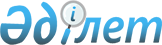 Об утверждении государственного образовательного заказа на дошкольное воспитание и обучение, размера родительской платы в Атырауской областиПостановление акимата Атырауской области от 22 июня 2022 года № 141. Зарегистрировано в Министерстве юстиции Республики Казахстан 23 июня 2022 года № 28586
      В соответствии со статьями 27, 37 Закона Республики Казахстан "О местном государственном управлении и самоуправлении в Республике Казахстан", подпунктом 7-3) пункта 2 статьи 6 Закона Республики Казахстан "Об образовании" акимат Атырауской области ПОСТАНОВЛЯЕТ:
      1. Утвердить:
      1) прилагаемый государственный образовательный заказ на дошкольное воспитание и обучение в Атырауской области;
      2) размер родительской платы за день на одного воспитанника в Атырауской области в возрасте до 3-х лет – 627 (шестьсот двадцать семь) тенге, в возрасте от 3-х до 7-и лет - 784 (семьсот восемьдесять четыре) тенге.
      2. Контроль за исполнением настоящего постановления возложить на курирующего заместителя акима Атырауской области.
      3. Настоящее постановление вводится в действие по истечении десяти календарных дней после дня его первого официального опубликования. Государственный образовательный заказ на дошкольное воспитание и обучение в Атырауской области
      Сноска. Приложение - в редакции постановления акимата Атырауской области от 18.03.2024 № 61 (вводится в действие после дня его первого официального опубликования).
					© 2012. РГП на ПХВ «Институт законодательства и правовой информации Республики Казахстан» Министерства юстиции Республики Казахстан
				
      Аким Атырауской области

С. Шапкенов
Утвержден постановлением Акимата Атырауской области 
от 22 июня 2022 года № 141
№
Общее количество воспитанников в дошкольных организациях образования
Размер подушевого финансирования (средняя стоимость расходов) на одного воспитанника в месяц (тенге)
Размер подушевого финансирования (средняя стоимость расходов) на одного воспитанника в месяц (тенге)
Размер подушевого финансирования (средняя стоимость расходов) на одного воспитанника в месяц (тенге)
Размер подушевого финансирования (средняя стоимость расходов) на одного воспитанника в месяц (тенге)
Размер подушевого финансирования (средняя стоимость расходов) на одного воспитанника в месяц (тенге)
Размер подушевого финансирования (средняя стоимость расходов) на одного воспитанника в месяц (тенге)
Размер подушевого финансирования (средняя стоимость расходов) на одного воспитанника в месяц (тенге)
Размер подушевого финансирования (средняя стоимость расходов) на одного воспитанника в месяц (тенге)
№
Общее количество воспитанников в дошкольных организациях образования
Группы общего назначения в сельской местности
Группы общего назначения в городской местности
Воспитанники в группах коррекционного типа
Воспитанники в группах коррекционного типа
Воспитанники в группах с туберкулезными, аллергическими заболеваниями, с заболеванием сахарного диабета, ослабленных и часто болеющих детей
Воспитанники в группах с туберкулезными, аллергическими заболеваниями, с заболеванием сахарного диабета, ослабленных и часто болеющих детей
Дошкольные мини-центры с неполным днем пребывания
Дошкольные мини-центры с неполным днем пребывания
№
Общее количество воспитанников в дошкольных организациях образования
Группы общего назначения в сельской местности
Группы общего назначения в городской местности
село
город
село
город
село
город
1
34 296
60 119
53 878
110 476
97 475
91 371
80 970
26 478
23 704